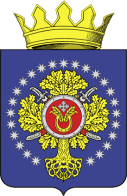 РОССИЙСКАЯ  ФЕДЕРАЦИЯУРЮПИНСКАЯ  РАЙОННАЯ  ДУМАВолгоградская областьР  Е  Ш  Е  Н  И  Е2 марта 2022 года		         № 298О размерах должностных окладов лиц, замещающих муниципальные должности и должности муниципальной службы в Урюпинском муниципальном районе Волгоградской области         Рассмотрев обращение главы Урюпинского муниципального района об индексации размеров должностных окладов лицам, замещающим муниципальные должности и должности муниципальной службы в органах местного самоуправления Урюпинского муниципального района, на основании пункта 4 статьи 86, статьи 136 Бюджетного кодекса Российской Федерации, пункта 2 статьи 22 Федерального закона от 2 марта 2007 года           № 25-ФЗ «О муниципальной службе в Российской Федерации», статьи 59 закона Волгоградской области от 08 декабря 2021 года № 124-ОД                     «Об областном бюджете на 2022 год и на плановый период 2023 и 2024 годов», Урюпинская районная Дума РЕШИЛА:        1. Установить размеры должностных окладов лицам, замещающим муниципальные должности и должности муниципальной службы в Урюпинском муниципальном районе, согласно приложениям 1, 2, 3 к настоящему решению.        2. Установить размеры надбавок за классные чины лицам, замещающим должности муниципальной службы в органах местного самоуправления Урюпинского муниципального района согласно приложению 4 к настоящему решению.        3. Признать утратившим силу решение Урюпинской районной Думы от 12 октября 2020 года № 154 «О размерах должностных окладов лиц, замещающих муниципальные должности, и размерах должностных окладов и надбавок за классный чин муниципальных служащих в Урюпинском муниципальном районе Волгоградской области с 01 октября 2020 года» с учетом положений пункта 4 настоящего решения.        4. Настоящее решение вступает в силу со дня его принятия и распространяет свое действие на правоотношения, возникшие с 1 января 2022 года за исключением положений, для которых настоящим пунктом установлены иные сроки вступления их в силу.        Положения раздела 1 приложения 2 и раздела 1 приложения 3 к настоящему решению вступают в силу со дня принятия решения и распространяют свое действие на правоотношения, возникшие с 1 марта 2022 года.        5. Руководителям органов местного самоуправления Урюпинского муниципального района привести правовые акты, регулирующие вопросы денежного вознаграждения лиц, замещающих муниципальные должности, и денежного содержания лиц, замещающих должности муниципальной службы в органах местного самоуправления Урюпинского муниципального района, в соответствие с настоящим решением.              ПредседательУрюпинской районной Думы                                                     Т.Е. Матыкина                                                                                                          Приложение 1 к решению                                                                                                           Урюпинской районной Думы                                                                                                         от 2 марта 2022 года № 298Размеры должностных окладов лиц, замещающих муниципальные должности и должности муниципальной службы в администрации Урюпинского муниципального района с 01 января 2022 года1. Размер должностного оклада лица, замещающегомуниципальную должность в администрацииУрюпинского муниципального района2. Размеры должностных окладов лиц, замещающихдолжности муниципальной службы в администрацииУрюпинского муниципального района              ПредседательУрюпинской районной Думы                                                     Т.Е. Матыкина                                                                                                          Приложение 2 к решению                                                                                                           Урюпинской районной Думы                                                                                                        от 2 марта 2022 года № 298Размеры должностных окладов лиц, замещающих муниципальные должности и должности муниципальной службы в Урюпинской районной Думе 1. Размер должностного оклада лица, замещающегомуниципальную должность в Урюпинской районной Думес 01 марта 2022 года2. Размеры должностных окладов лиц, замещающихдолжности муниципальной службы в Урюпинской районной Думес 01 января 2022 года             ПредседательУрюпинской районной Думы                                                     Т.Е. Матыкина                                                                                                          Приложение 3 к решению                                                                                                           Урюпинской районной Думы                                                                                                         от 2 марта 2022 года № 298Размеры должностных окладов лиц, замещающих муниципальные должности и должности муниципальной службы в контрольно-счетной палате Урюпинского муниципального района 1. Размер должностного оклада лица, замещающего муниципальную должность в контрольно-счетной палате Урюпинского муниципального районас 01 марта 2022 года2. Размеры должностных окладов лиц, замещающих должностимуниципальной службы в контрольно-счетной палатеУрюпинского муниципального районас 01 января 2022 года             ПредседательУрюпинской районной Думы                                                     Т.Е. Матыкина                                                                                                          Приложение 4 к решению                                                                                                           Урюпинской районной Думы                                                                                                        от 2 марта 2022 года № 298Размеры надбавок за классные чины лицам, замещающим должности муниципальной службы в органах местного самоуправления Урюпинского муниципального района с 01 января 2022 года              ПредседательУрюпинской районной Думы                                                     Т.Е. Матыкина№п/пНаименование должностиРазмердолжностного оклада1Глава Урюпинскогомуниципального района16517-00№п/пНаименование должностиРазмердолжностного оклада1Заместитель главы16097-002Управляющий делами администрации16097-003Начальник отдела13876-004Заместитель начальника отдела11728-005Консультант9585-006Главный специалист9000-007Ведущий специалист8700-008Специалист 1 категории6559-00№п/пНаименование должностиРазмердолжностного оклада1Председатель Урюпинской районной Думы16500-00№п/пНаименование должностиРазмердолжностного оклада1Начальник отдела12660-002Консультант8236-00№п/пНаименование должностиРазмердолжностного оклада1Председатель контрольно-счетной палаты16500-00№п/пНаименование должностиРазмердолжностного оклада1Ведущий инспектор9585-00Наименованиеквалификационного чинаРазмер надбавки (рубли)1. Действительный муниципальный советник1. Действительный муниципальный советник1-го класса4669-002-го класса4038-003-го класса3408-002. Муниципальный советник2. Муниципальный советник1-го класса3198-002-го класса3030-003-го класса2777-003. Советник муниципальной службы3. Советник муниципальной службы1-го класса2502-002-го класса2285-003-го класса2146-004. Референт муниципальной службы4. Референт муниципальной службы1-го класса2059-002-го класса1907-003-го класса1768-005. Секретарь муниципальной службы5. Секретарь муниципальной службы1 класса1711-002 класса1491-003 класса1012-00